2019 CAMP ADAM AT NVHC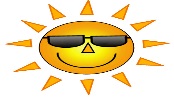 REGISTRATION AGREEMENTREGISTRATION FORM IS DUE BY March 15, 2019Programs: M-F 9:15 -1:00                    T/W/Th 9:15 -1:00Tuesday: Zumba      Wednesday: Cooking    Thursday: Music w/ Miss Nell   Children must be 2 years old by June 17, 2019June 17 – August 9Two week minimum commitmentApplication and $30 non-refundable registration fee due by March 15, 2019Payment in full due by April 12, 2019No camp 7/4Schedule changes based on availabilityNo RefundsALL PROGRAMS DEPENDENT UPON MINIMUM ENROLLMENTNORTHERN VIRGINIA HEBREW CONGREGATION 1441 WIEHLE AVENUE, RESTON, VA.  20190             703 435-8829Student InformationStudent InformationStudent InformationStudent InformationStudent InformationStudent InformationStudent InformationStudent InformationChild’s Name/NicknameChild’s Name/NicknameBirth Date/GenderBirth Date/GenderParent(s)’ Name(s)Parent(s)’ Name(s)Street AddressStreet AddressCity ST ZIP CodeCity ST ZIP CodeHome PhoneHome PhoneWork /Cell PhoneWork /Cell PhoneE-Mail AddressE-Mail AddressMother’s Employer/PhoneMother’s Employer/PhoneFather’s Employer/PhoneFather’s Employer/Phone6/17-6/21 6/17-6/21 A hiking we will goA hiking we will go( ) 5day member  $224( ) 5day  non-member  $238( ) 3 day member $ 140( ) 3day non-member $ 1576/24 -6/286/24 -6/28Yankee Doodle Dandy!Yankee Doodle Dandy!( ) 5day member $224( ) 5day non-member  $238( ) 3 day member $ 140( ) 3 day non- member $ 1577/1– 7/57/1– 7/5Gone Fishing!No Camp July 4thGone Fishing!No Camp July 4th( ) 4day member  $179( ) 4day non-member  $198( ) 2 day member $ 94( ) 2 day non- member $ 987/8– 7/127/8– 7/12Mad Hatter Week!Mad Hatter Week!( ) 5day member $224( ) 5day non-member  $238( ) 3 day member $ 140( ) 2 day non-member $ 1577/15– 7/197/15– 7/19Pirate Week –Treasure SeekersPirate Week –Treasure Seekers( ) 5day member $224( ) 5day non-member  $238( ) 3 ( ) 3 day member $ 140( ) 3 day non- member $ 1577/22 – 7/267/22 – 7/26Camping we will goCamping we will go( ) 5day member $224( ) 5day non-member  $238( ) 3 day member $ 140( ) 3 day non- member $ 1577/29– 8/27/29– 8/2Busy W/ Bugs & Critters & Creatures  IBusy W/ Bugs & Critters & Creatures  I( ) 5day member $224( ) 5day non-member  $238( ) 3 day member $ 140( ) 3 day non- member $ 1578/5– 8/98/5– 8/9Busy W/ Bugs &Critters & Creatures  2Busy W/ Bugs &Critters & Creatures  2( ) 5day member $224( ) 5day non-member  $238( ) 3 day member $ 140( ) 3 day non- member $ 157